АДМИНИСТРАЦИЯ  МУНИЦИПАЛЬНОГО ОБРАЗОВАНИЯ «ВОТКИНСКИЙ РАЙОН»«ВоткА ЁРОС» МУНИЦИПАЛ КЫЛДЫТЭТЛЭН АдминистрациЕЗПОСТАНОВЛЕНИЕ10 июня 2021 года                                                                                                                      № 648г. ВоткинскОб обновлении единого перечня земельных участков, планируемых для предоставления гражданам в соответствии с Законами Удмуртской Республики от 16.12.2002 № 68-РЗ, от 31.07.2011 № 32-РЗ		В целях обеспечения исполнения законодательства Удмуртской Республики в соответствии с Законом Удмуртской Республики от 16.12.2002 № 68-РЗ  «О бесплатном предоставлении земельных участков в собственность граждан из земель, находящихся в государственной или муниципальной собственности, расположенных в границах сельских населенных пунктов на территории УР», Законом Удмуртской Республики от 31.07.2011               № 32-РЗ  «О бесплатном предоставлении  в собственность молодых семей и молодых специалистов земельных участков из земель, находящихся в государственной или муниципальной собственности, расположенных в границах сельских населенных пунктов на территории УР»,Администрация муниципального  образования «Воткинский  район» ПОСТАНОВЛЯЕТ:1. Обновить единый перечень сформированных земельных участков, планируемых для предоставления гражданам в соответствии  с Законом  Удмуртской Республики от 16.12.2002 № 68-РЗ  «О бесплатном предоставлении земельных участков в собственность граждан из земель, находящихся в государственной или муниципальной собственности, расположенных в границах сельских населенных пунктов на территории УР», Законом Удмуртской Республики от 31.07.2011 № 32-РЗ  «О бесплатном предоставлении  в собственность молодых семей и молодых специалистов земельных участков из земель, находящихся в государственной или муниципальной собственности, расположенных в границах сельских населенных пунктов на территории УР» (прилагается).2. Управлению муниципальным имуществом и земельными ресурсами Администрации муниципального образования «Воткинский район» опубликовать единый перечень сформированных земельных участков, указанных в приложении  к настоящему постановлению на официальном сайте  муниципального образования «Воткинский район» votray.ruГлава муниципального образования«Воткинский район»                                                                                                   И.П. ПрозоровПриложение  к постановлению  АдминистрацииМО «Воткинский район»  № 648 от 10.06.2021 годаЕдиный перечень сформированных земельных участков, планируемых для предоставления гражданам в соответствии  с Законом  Удмуртской Республики от 16.12.2002 № 68-РЗ  «О бесплатном предоставлении земельных участков в собственность граждан из земель, находящихся в государственной или муниципальной собственности, расположенных в границах сельских населенных пунктов на территории Удмуртской Республики», Законом Удмуртской Республики от 30.06.2011 № 32-РЗ  «О бесплатном предоставлении  в собственность молодых семей и молодых специалистов земельных участков из земель, находящихся в государственной или муниципальной собственности, расположенных в границах сельских населенных пунктов на территории Удмуртской Республики»,  № п/пКатегория земельКадастровый номерземельных участковМестоположение земельных участковПлощадь земельных участков (кв.м.)Дата постановки на кадастровый учетМО «Камское»МО «Камское»МО «Камское»МО «Камское»МО «Камское»МО «Камское»1Земли населенных пунктов18:04:140002:306Удмуртская Республика, Воткинский район, с. Камское, ул. Молодежная, уч. 551468,010.10.20182Земли населенных пунктов18:04:140002:308Удмуртская Республика, Воткинский район, с. Камское, ул. Молодежная, уч. 55а1476,010.10.20183Земли населенных пунктов18:04:140002:309Удмуртская Республика, Воткинский район, с. Камское, ул. Молодежная, уч. 531489,010.10.2018МО «Перевозинское»МО «Перевозинское»МО «Перевозинское»МО «Перевозинское»МО «Перевозинское»МО «Перевозинское»1Земли населенных пунктов18:04:157003:163Удмуртская Республика, Воткинский район, д. Нива, западнее земельного участка с кадастровым №18:04:157003:1562086,011.12.2018МО «Болгуринское»МО «Болгуринское»МО «Болгуринское»МО «Болгуринское»МО «Болгуринское»МО «Болгуринское»1Земли населенных пунктов18:04:119007:214Удмуртская Республика, Воткинский район, д. Болгуры, 20 м севернее земельного участка с кадастровым №18:04:119007:2142287,011.12.20182Земли населенных пунктов18:04:119007:215Удмуртская Республика, Воткинский район, д. Болгуры, 30 м севернее земельного участка с кадастровым №18:04:119007:1552084,011.12.20183Земли населенных пунктов18:04:119007:216Удмуртская Республика, Воткинский район, д. Болгуры, 40 м севернее земельного участка с кадастровым №18:04:119007:1551866,011.12.20184Земли населенных пунктов18:04:119007:217Удмуртская Республика, Воткинский район, д. Болгуры, 50 м севернее земельного участка с кадастровым №18:04:119007:1551672,011.12.20185Земли населенных пунктов18:04:009001:1623Удмуртская Республика, Воткинский район, д. Верхне-Позимь, ул. Солнечная, уч. 51190,017.01.2018МО «Большекиварское»МО «Большекиварское»МО «Большекиварское»МО «Большекиварское»МО «Большекиварское»МО «Большекиварское»1Земли населенных пунктов18:04:121015:95Удмуртская Республика, Воткинский район, д. Большая Кивара, ул. Полевая, уч. 82500,011.12.20182Земли населенных пунктов18:04:14003:164Удмуртская Республика, Воткинский район, с. Кельчино, пер. Школьный, 41500,011.12.20183Земли населенных пунктов18:04:165002:377Удмуртская Республика, Воткинский район, с. Пихтовка, примыкающий с северной стороны к земельному участку с кадастровым номером 18:04:165002:21373509.12.20204Земли населенных пунктов18:04:165002:379Удмуртская Республика, Воткинский район, с. Пихтовка, 24 м севернее земельного участка с кадастровым номером  18:04:165002:235128611.12.20205Земли населенных пунктов18:04:165002:376Удмуртская Республика, Воткинский район, с. Пихтовка, 24 м севернее земельного участка с кадастровым номером  18:04:165002:232128609.12.20206Земли населенных пунктов18:04:165002:378Удмуртская Республика, Воткинский район, с. Пихтовка, 24 м севернее земельного участка с кадастровым номером  18:04:000000:3789128610.12.2020 7Земли населенных пунктов18:04:165002:375Удмуртская Республика, Воткинский район, с. Пихтовка, 24 м северо – восточнее земельного участка с кадастровым номером  18:04:000000:3789128609.12.2020 8Земли населенных пунктов18:04:165002:380УР, Воткинский район, с.Пихтовка, примыкающий с восточной стороны к земельному участку с кадастровым номером 18:04:000000:378974018.12.20209Земли населенных пунктов18:04:165002:374УР, Воткинский район, с.Пихтовка, юго-западнее зу с кадастровым номером 18:04:165002:196115602.12.2020МО «Кварсинское»МО «Кварсинское»МО «Кварсинское»МО «Кварсинское»МО «Кварсинское»МО «Кварсинское»1Земли населенных пунктов18:04:131004:166Удмуртская Республика, Воткинский район, д. Двигатель, земельный участок расположен в 24 м южнее земельного участка с кадастровым номером 18:04:131001:941007,029.10.20182Земли населенных пунктов18:04:131004:167Удмуртская Республика, Воткинский район, д. Двигатель, земельный участок расположен в 45,2м южнее земельного участка с кадастровым номером 18:04:131001:941260,029.10.20183Земли населенных пунктов18:04:131004:168Удмуртская Республика, Воткинский район, д. Двигатель, земельный участок расположен в 5,40 м южнее земельного участка с кадастровым номером 18:04:131001:94933,014.12.20184Земли населенных пунктов18:04:142004:530Удмуртская Республика, Воткинский район, д. Кварса, 24м западнее земельного участка с кадастровым №18:04:142004:342100024.12.20185Земли населенных пунктов18:04:142004:531Удмуртская Республика, Воткинский район, д. Кварса, 24м западнее земельного участка с кадастровым №18:04:142004:333100024.12.20186Земли населенных пунктов18:04:142004:532Удмуртская Республика, Воткинский район, д. Кварса, 24м западнее земельного участка с кадастровым №18:04:142004:127100024.12.20187Земли населенных пунктов18:04:142004:533Удмуртская Республика, Воткинский район, д. Кварса, 24м западнее земельного участка с кадастровым №18:04:142004:1334100024.12.20188Земли населенных пунктов18:04:142004:534Удмуртская Республика, Воткинский район, д. Кварса, 24м западнее земельного участка с кадастровым №18:04:142004:1327100024.12.20189Земли населенных пунктов18:04:142004:535Удмуртская Республика, Воткинский район, д. Кварса, 24м западнее земельного участка с кадастровым №18:04:142004:500100024.12.201810Земли населенных пунктов18:04:142004:536Удмуртская Республика, Воткинский район, д. Кварса, 24м западнее земельного участка с кадастровым №18:04:142004:239100024.12.201811Земли населенных пунктов18:04:142004:537Удмуртская Республика, Воткинский район, д. Кварса, 24м западнее земельного участка с кадастровым №18:04:142004:488100024.12.201812Земли населенных пунктов18:04:142004:538Удмуртская Республика, Воткинский район, д. Кварса, 24м западнее земельного участка с кадастровым №18:04:142004:488100024.12.201813Земли населенных пунктов18:04:142004:539Удмуртская Республика, Воткинский район, д. Кварса, 24м западнее земельного участка с кадастровым №18:04:142004:488100024.12.201814Земли населенных пунктов18:04:142004:540Удмуртская Республика, Воткинский район, д. Кварса, 24м западнее земельного участка с кадастровым №18:04:142004:500100024.12.201815Земли населенных пунктов18:04:142004:541Удмуртская Республика, Воткинский район, д. Кварса, 24м западнее земельного участка с кадастровым №18:04:142004:241100024.12.2018МО «Первомайское»МО «Первомайское»МО «Первомайское»МО «Первомайское»МО «Первомайское»МО «Первомайское»1Земли населенных пунктов18:04:004001:2087Удмуртская Республика, Воткинский район, с. Первомайский, ул. Совхозная, участок №151000,016.08.2017МО «Верхнеталицкое»МО «Верхнеталицкое»МО «Верхнеталицкое»МО «Верхнеталицкое»МО «Верхнеталицкое»МО «Верхнеталицкое»1Земли населенных пунктов18:04:123010:89Удмуртская Республика, Воткинский район, д. Верхняя Талица, ул. Луговая, 181750,018.12.20172Земли населенных пунктов18:04:123010:90Удмуртская Республика, Воткинский район, д. Верхняя Талица, ул. Луговая, 161750,019.12.2017МО «Июльское»МО «Июльское»МО «Июльское»МО «Июльское»МО «Июльское»МО «Июльское»1Земли населенных пунктов18:04:009010:477Удмуртская Республика, Воткинский район, с. Июльское, ул. Абрикосовая100007.08.20192Земли населенных пунктов18:04:009010:478Удмуртская Республика, Воткинский район, с. Июльское, ул. Абрикосовая100008.08.20193Земли населенных пунктов18:04:009010:479Удмуртская Республика, Воткинский район, с. Июльское, пер. Лесной100008.08.20194Земли населенных пунктов18:04:009010:480Удмуртская Республика, Воткинский район, с. Июльское, пер. Лесной100008.08.20195Земли населенных пунктов18:04:009010:481Удмуртская Республика, Воткинский район, с. Июльское, пер. Лесной100008.08.20196Земли населенных пунктов18:04:009010:482Удмуртская Республика, Воткинский район, с. Июльское, пер. Лесной100008.08.20197Земли населенных пунктов18:04:009010:483Удмуртская Республика, Воткинский район, с. Июльское, ул. Абрикосовая100008.08.20198Земли населенных пунктов18:04:009010:484Удмуртская Республика, Воткинский район, с. Июльское, ул. Абрикосовая100008.08.20199Земли населенных пунктов18:04:009010:485Удмуртская Республика, Воткинский район, с. Июльское, ул. Абрикосовая100008.08.201910Земли населенных пунктов18:04:009010:486Удмуртская Республика, Воткинский район, с. Июльское, ул. Абрикосовая100008.08.201911Земли населенных пунктов18:04:138016:281Удмуртская Республика, Воткинский район, с. Июльское, 112 м восточнее земельного участка с кадастровым номером 18:04:138016:281101702.10.202012Земли населенных пунктов18:04:138016:282Удмуртская Республика, Воткинский район, с. Июльское, 84 м восточнее земельного участка с кадастровым номером 18:04:138016:101101702.10.202013Земли населенных пунктов18:04:138016:283Удмуртская Республика, Воткинский район, с. Июльское, 56 м восточнее земельного участка с кадастровым номером 18:04:138016:101101702.10.202014Земли населенных пунктов 18:04:138016:284УР, Воткинский район, с.Июльское, 28 м восточнее земельного участка с кадастровым номером 18:04:138016:101101707.10.202015Земли населенных пунктов18:04:138016:285Удмуртская Республика, Воткинский район, с. Июльское, восточнее земельного участка с кадастровым номером 18:04:138016:101101705.10.202016Земли населенных пунктов18:04:138016:288Удмуртская Республика, с. Июльское, юго – западнее земельного участка с кадастровым номером 18:04:138016:10167511.12.202017Земли населенных пунктов18:04:138016:225Удмуртская Республика, Воткинский район, с. Июльское, примыкающий с северной стороны к земельному участку с кадастровым номером 18:04:138015:20383215.12.202018Земли населенных пунктов18:04:138016:289Удмуртская республика, Воткинский район, с. Июльское, 41 метр юго-западнее земельного участка с кадастровым номером 18:04:138016:10160015.12.202019Земли населенных пунктов18:04:138016:290Удмуртская республика, Воткинский район, с. Июльское, 80 метр юго-западнее земельного участка с кадастровым номером 18:04:138016:10160015.12.202020Земли населенных пунктов18:04:138016:287Удмуртская республика, Воткинский район, с. Июльское, 60 метров  юго-западнее земельного участка с кадастровым номером 18:04:138016:10160011.12.202021Земли населенных пунктов18:04:138016:286Удмуртская республика, Воткинский район, с. Июльское, 120 метров  юго-западнее земельного участка с кадастровым номером 18:04:138016:10160011.12.202022Земли населенных пунктов18:04:138014:224Удмуртская республика, Воткинский район, с. Июльское, примыкающий с северной стороны к земельному участку с кадастровым номером18:04:000000:333883211.12.202023Земли населенных пунктов18:04:138015:223Удмуртская республика, Воткинский район, с. Июльское, примыкающий с северной стороны к земельному участку с кадастровым номером18:04:138015:20283411.12.202024Земли населенных пунктов18:04:138015:291Удмуртская республика, Воткинский район, с. Июльское, 22 метра юго – западнее земельного участка с кадастровым номером 18:04:138016:10160022.12.202025Земли населенных пунктов18:04:138016:292Удмуртская республика, Воткинский район, с. Июльское, 100 метров  юго – западнее земельного участка с кадастровым номером 18:04:138016:10160024.12.2020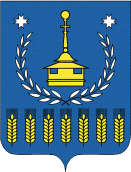 